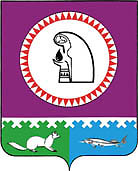 О заключении Соглашения о принятии части полномочийпо решению вопросов местного значения на 2021-2023 годыВ соответствии с решением Думы Октябрьского района от 23.12.2010 № 36                   «Об утверждении  Порядка  заключения Соглашений с органами местного самоуправления поселений, входящих в состав Октябрьского района, о принятии (передаче) части полномочий по решению вопросов местного значения», уставом Октябрьского района, согласно предложению главы городского поселения Андра, расположенного в границах Октябрьского района, Дума Октябрьского района РЕШИЛА:1. Принять с 01.01.2021 по 31.12.2023 от городского поселения Андра, входящего в состав Октябрьского района, часть полномочий согласно приложению. 2. Администрации Октябрьского района заключить Соглашение о передаче полномочий органам местного самоуправления с администрацией городского поселения Андра, входящего в состав Октябрьского района.3. Опубликовать настоящее решение в официальном сетевом издании «октвести.ру».4. Контроль за исполнением решения возложить на постоянную комиссию Думы Октябрьского района по вопросам местного самоуправления.  Председатель Думы Октябрьского района       					  Е.И. СоломахаГлава Октябрьского района  							  А.П. КуташоваПриложение к решению Думы Октябрьского района                                                                                   от «13» октября 2020 г. № 586Часть полномочий, принимаемых от администрации городского поселения Андра на 2021-2023 годы составление и рассмотрение проекта бюджета поселения, утверждение и исполнение бюджета поселения, осуществление контроля за его исполнением, составление и утверждение отчета об исполнении бюджета поселения в части:составление проекта бюджета поселения, исполнение бюджета поселения, осуществление контроля за его исполнением, составление отчета об исполнении бюджета поселения.установление, изменение и отмена местных налогов и сборов поселения в части:2.1. подготовки и согласования проектов решений об установлении, изменении и отмене местных налогов и сборов поселения;2.2. подготовки и согласования решений о предоставлении отсрочек, рассрочек по уплате местных налогов и сборов;2.3.  подготовки и согласования решения об изменении сроков уплаты налогов и сборов (за исключением государственной пошлины).владение, пользование и распоряжение имуществом, находящимся в муниципальной собственности поселения за исключением:3.1. утверждения нормативных правовых актов Совета депутатов городского поселения Андра (далее – Совет депутатов поселения);3.2. управления и распоряжения имуществом, предназначенным для решения вопросов местного значения, исполняемых органами местного самоуправления городского поселения Андра.организация в границах поселения электро-, тепло-, газо- и водоснабжения населения, водоотведения, снабжения населения топливом в пределах полномочий, установленных законодательством Российской Федерации за исключением:- утверждения Советом депутатов поселения программ комплексного развития коммунальной инфраструктуры поселения, требования к которым устанавливаются Правительством Российской Федерации.осуществление в ценовых зонах теплоснабжения муниципального контроля за выполнением единой теплоснабжающей организацией мероприятий по строительству, реконструкции и (или) модернизации объектов теплоснабжения, необходимых для развития, повышения надежности и энергетической эффективности системы теплоснабжения и определенных для нее в схеме теплоснабжения в пределах полномочий, установленных Федеральным законом «О теплоснабжении». обеспечение проживающих в поселении и нуждающихся в жилых помещениях малоимущих граждан жилыми помещениями, организация строительства и содержания муниципального жилищного фонда, создание условий для жилищного строительства, осуществление муниципального жилищного контроля, а также иных полномочий органов местного самоуправления в соответствии с жилищным законодательством, в части:установления размера дохода, приходящегося на каждого члена семьи, и стоимости имущества, находящегося в собственности членов семьи и подлежащего налогообложению, в целях признания граждан малоимущими и предоставления им по договорам социального найма жилых помещений муниципального жилищного фонда;установления нормы предоставления жилой площади по договору социального найма жилого помещения;постановки на учет малоимущих граждан, признанных нуждающимися в жилых помещениях муниципального жилищного фонда по договорам социального найма;ведения учета граждан в качестве нуждающихся в жилых помещениях, предоставляемых по договорам социального найма;осуществления муниципального жилищного контроля;определения порядка предоставления жилых помещений муниципального специализированного жилищного фонда;определения дохода граждан и постоянно проживающих совместно с ними членов их семей и стоимости подлежащего налогообложению их имущества в целях признания граждан нуждающимися в предоставлении жилых помещений по договорам найма жилых помещений жилищного фонда социального использования;установления максимального размера дохода граждан и постоянно проживающих совместно с ними членов их семей и стоимости подлежащего налогообложению их имущества в целях признания граждан нуждающимися в предоставлении жилых помещений по договорам найма жилых помещений жилищного фонда социального использования;ведения учета граждан, нуждающихся в предоставлении жилых помещений по договорам найма жилых помещений жилищного фонда социального использования;установления порядка учета заявлений граждан о предоставлении жилых помещений по договорам найма жилых помещений жилищного фонда социального использования, органами местного самоуправления, если наймодателями являются органы местного самоуправления, управомоченные этими органами организации или указанные в пункте 2 части 1 статьи 91.2 Жилищного кодекса Российской Федерации и созданные такими органами организации;установления Требований к порядку, форме и срокам информирования граждан, принятых на учет нуждающихся и предоставлении жилых помещений по договорам найма жилых помещений жилищного фонда социального использования, о количестве жилых помещений, которые могут быть предоставлены по договорам найма жилых помещений жилищного фонда социального использования (в том числе к перечню сведений, периодичности, форме и месту размещения информации).создание условий для предоставления транспортных услуг населению и организация транспортного обслуживания населения в границах поселения.участие в профилактике терроризма и экстремизма, а также в минимизации и (или) ликвидации последствий проявлений терроризма и экстремизма в границах поселения.создание условий для реализации мер, направленных на укрепление межнационального и межконфессионального согласия, сохранение и развитие языков и культуры народов Российской Федерации, проживающих на территории поселения, социальную и культурную адаптацию мигрантов, профилактику межнациональных (межэтнических) конфликтов.участие в предупреждении и ликвидации последствий чрезвычайных ситуаций в границах поселения.обеспечение первичных мер пожарной безопасности в границах населенных пунктов поселения.создание условий для обеспечения жителей поселения услугами связи, общественного питания, торговли и бытового обслуживания. организация библиотечного обслуживания населения, комплектование и обеспечение сохранности библиотечных фондов библиотек поселения.создание условий для организации досуга и обеспечения жителей поселения услугами организаций культуры. сохранение, использование и популяризация объектов культурного наследия (памятников истории и культуры), находящихся в собственности поселения, охрана объектов культурного наследия (памятников истории и культуры) местного (муниципального) значения, расположенных на территории поселения.создание условий для развития местного традиционного народного художественного творчества, участие в сохранении, возрождении и развитии народных художественных промыслов в поселении. обеспечение условий для развития на территории поселения физической культуры, школьного спорта и массового спорта, организация проведения официальных физкультурно-оздоровительных и спортивных мероприятий поселения.Утверждение генеральных планов поселения, правил землепользования и застройки, утверждение подготовленной на основе генеральных планов поселения документации по планировке территории, выдача градостроительного плана земельного участка, расположенного в границах поселения, выдача разрешений на строительство (за исключением случаев, предусмотренных Градостроительным кодексом Российской Федерации, иными федеральными законами), разрешений на ввод объектов в эксплуатацию при осуществлении строительства, реконструкции объектов капитального строительства, расположенных на территории поселения, утверждение местных нормативов градостроительного проектирования поселений, резервирование земель и изъятие земельных участков в границах поселения для муниципальных нужд, осуществление муниципального земельного контроля в границах поселения, осуществление в случаях, предусмотренных Градостроительным кодексом Российской Федерации, осмотров зданий, сооружений и выдача рекомендаций об устранении выявленных в ходе таких осмотров нарушений, направление уведомления о соответствии указанных в уведомлении о планируемых строительстве или реконструкции объекта индивидуального жилищного строительства или садового дома (далее - уведомление о планируемом строительстве) параметров объекта индивидуального жилищного строительства или садового дома установленным параметрам и допустимости размещения объекта индивидуального жилищного строительства или садового дома на земельном участке, уведомления о несоответствии указанных в уведомлении о планируемом строительстве параметров объекта индивидуального жилищного строительства или садового дома установленным параметрам и (или) недопустимости размещения объекта индивидуального жилищного строительства или садового дома на земельном участке, уведомления о соответствии или несоответствии построенных или реконструированных объекта индивидуального жилищного строительства или садового дома требованиям законодательства о градостроительной деятельности при строительстве или реконструкции объектов индивидуального жилищного строительства или садовых домов на земельных участках, расположенных на территориях поселений, принятие в соответствии с гражданским законодательством Российской Федерации решения о сносе самовольной постройки, решения о сносе самовольной постройки или ее приведении в соответствие с предельными параметрами разрешенного строительства, реконструкции объектов капитального строительства, установленными правилами землепользования и застройки, документацией по планировке территории, или обязательными требованиями к параметрам объектов капитального строительства, установленными федеральными законами (далее также - приведение в соответствие с установленными требованиями), решения об изъятии земельного участка, не используемого по целевому назначению или используемого с нарушением законодательства Российской Федерации, осуществление сноса самовольной постройки или ее приведения в соответствие с установленными требованиями в случаях, предусмотренных Градостроительным кодексом Российской Федерации, за исключением:полномочий представительного органа (Совета депутатов) поселения по утверждению генеральных планов поселения, правил землепользования и застройки, местных нормативов градостроительного проектирования поселений;полномочий исполнительного органа (администрации) по проведению всех мероприятий по назначению Комиссии по подготовке проекта правил землепользования и застройки, организатора общественных обсуждений или публичных слушаний, назначению и проведению общественных обсуждений или публичных слушаний по градостроительным вопросам предусмотренным Градостроительным законодательством Российской Федерации, включая подготовку необходимых протоколов и заключений, а так же размещение результатов и утвержденных документов в СМИ, информационных системах, официальном сайте поселения; осуществления проверки разработанных проектов градостроительных документов на соответствие требованиям градостроительного законодательства;принятия решения, после завершения общественных обсуждений или публичных слушаний, о направлении проектов градостроительных документов в Совет депутатов поселения или об отклонении проектов градостроительных документов и направлении их на доработку, подготовка соответствующих проектов решений;резервирования земель и изъятию земельных участков в границах поселения для муниципальных нужд; принятия решений о развитии застроенных территорий; принятие решения о комплексном развитии территории по инициативе органа местного самоуправления;заключения договоров о комплексном развитии территории по инициативе правообладателей земельных участков и (или) расположенных на них объектов недвижимого имущества;осуществления муниципального земельного контроля в границах поселения; осуществления осмотров зданий, сооружений и выдаче рекомендаций об устранении выявленных в ходе таких осмотров нарушений; принятия решения о сносе самовольной постройки, или ее приведении в соответствие с предельными параметрами разрешенного строительства, реконструкции объектов капитального строительства, установленными правилами землепользования и застройки, документацией по планировке территории, или обязательными требованиями к параметрам объектов капитального строительства, установленными федеральными законами (в случаях если самовольная постройка построена без документов на землю); принятия решения об изъятии земельного участка, не используемого по целевому назначению или используемого с нарушением законодательства Российской Федерации; осуществление сноса самовольной постройки или ее приведению в соответствие с установленными требованиями в случаях, предусмотренных Градостроительным кодексом Российской Федерации (в случаях если самовольная постройка построена без документов на землю).  организация ритуальных услуг и содержание мест захоронения в части: - организации ритуальных услуг.организация и осуществление мероприятий по территориальной обороне и гражданской обороне, защите населения и территории поселения от чрезвычайных ситуаций природного и техногенного характера.создание, содержание и организация деятельности аварийно-спасательных служб и (или) аварийно-спасательных формирований на территории поселения.осуществление мероприятий по обеспечению безопасности людей на водных объектах, охране их жизни и здоровья.создание, развитие и обеспечение охраны лечебно-оздоровительных местностей и курортов местного значения на территории поселения, а также осуществление муниципального контроля в области использования и охраны особо охраняемых природных территорий местного значения.содействие в развитии сельскохозяйственного производства, создание условий для развития малого и среднего предпринимательства.организация и осуществление мероприятий по работе с детьми и молодежью в поселении.осуществление в пределах, установленных водным законодательством Российской Федерации, полномочий собственника водных объектов, информирование населения об ограничениях их использования. оказание осуществление муниципального лесного контроля.оказание поддержки социально ориентированным некоммерческим организациям в пределах полномочий, установленных статьями 31.1 и 31.3 Федерального закона от 12 января 1996 года № 7-ФЗ «О некоммерческих организациях». осуществление мер по противодействию коррупции в границах поселения.Муниципальное образованиеОктябрьский районДУМАРЕШЕНИЕМуниципальное образованиеОктябрьский районДУМАРЕШЕНИЕМуниципальное образованиеОктябрьский районДУМАРЕШЕНИЕМуниципальное образованиеОктябрьский районДУМАРЕШЕНИЕМуниципальное образованиеОктябрьский районДУМАРЕШЕНИЕМуниципальное образованиеОктябрьский районДУМАРЕШЕНИЕМуниципальное образованиеОктябрьский районДУМАРЕШЕНИЕМуниципальное образованиеОктябрьский районДУМАРЕШЕНИЕМуниципальное образованиеОктябрьский районДУМАРЕШЕНИЕМуниципальное образованиеОктябрьский районДУМАРЕШЕНИЕ«13»октября2020г.№586пгт. Октябрьскоепгт. Октябрьскоепгт. Октябрьскоепгт. Октябрьскоепгт. Октябрьскоепгт. Октябрьскоепгт. Октябрьскоепгт. Октябрьскоепгт. Октябрьскоепгт. Октябрьское13.10.2020№586«Д-5»